бюджетное образовательное учреждение дополнительногообразования детей города Омска"Городской детский (юношеский) центр»ПРОЕКТ«Омск. Спорт. Детство»,посвященный 305-летию г. Омска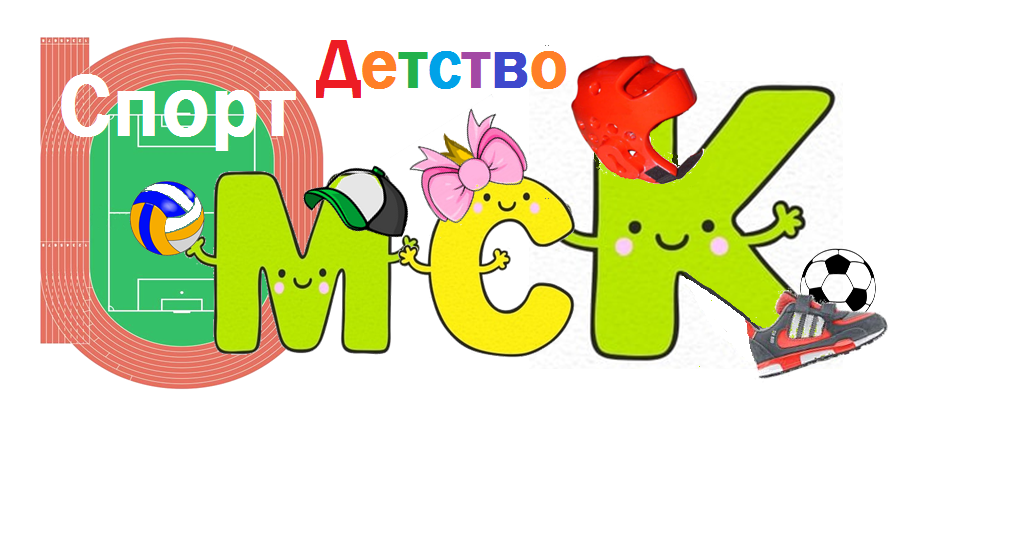 Спортивный праздник «Растем здоровыми»разработала: педагог дополнительного образованияЛ. С. ЧерданцеваОмск, 2021Цель: формирование потребности в здоровом образе жизни.Задачи: развивать физические качества; пропагандировать значение здорового образа жизни; прививать основы культуры здоровья.Ход мероприятия.(Дети под музыку «Если хочешь быть здоров» В. Соловьев-Седой и В. Лебедев-Кумач. заходят в зал.)Праздник Спорта и Здоровья начинаем мы сейчас!Чтоб здоровым быть сполна, физкультура всем нужна!!!Подружившись с физкультурой, гордо смотрим мы вперед!Мы не лечимся микстурой – мы здоровы целый год!!!Дети, наш праздник посвящен Всемирному Дню Здоровья.Я предлагаю отправиться в сказочный лес и познакомиться со зверушками, которые совсем не знают, что такое здоровый образ жизни. Готовы отправиться в путь? А едем мы туда на волшебном поезде.( двигаясь под музыку, дети имитируют движения)	Вот мы с вами оказались в волшебном лесу. Давайте посмотрим, кто здесь живет.(заходит ребенок в шапочке Волка)Волк: У-у-у! У-у-у!Надоело на лунуВыть с утра до ночи-Больше нет мочи!Где же мне здоровья взять,Чтоб скорей спортсменом стать,Чтоб на первенстве на летнемМесто первое занять?Не волнуйся, Волк, мы тебе поможем. Слушай наши советы.1 ребенок:Чтоб здоровье сохранить,Организм свой укрепить,Знает вся моя семьяДолжен быть режим у дня.2 ребенок:Следует, волк, тебе знатьНужно всем подольше спать.Ну, а утром не лениться-На зарядку становиться!3 ребенок:Чистить зубы, умываться,И по - чаще улыбаться,Закаляться, и тогдаНе страшна тебе хандра.4 ребенок:Кушать овощи и фрукты,Рыбу, молокопродукты-Вот полезная еда,Витаминами полна!5 ребенок:На прогулку выходи,Свежим воздухом дыши.Только помни при уходе:Одевайся по погоде!6 ребенок:Вот и добрые советы,В них запрятаны секреты.Чтоб здоровье сохранить-Научись его ценить.Ребята, а какие пословицы и поговорки про здоровье вы знаете?1. В здоровом теле – здоровый дух!2. Где здоровье - там и красота.3. От здоровья не лечатся.4. Береги платье снова, а здоровье смолоду.5. Быстрого и ловкого болезнь не догонит.6. Если хочешь быть здоров - закаляйся!7. Здоров будешь – все добудешь.8. Здоровье за деньги не купишь.9. Здоровье дороже богатства.10. Крепок телом – богат и делом.Молодцы ребята! Ты, волк, понял, что здоровье – это самое главное и беречь его надо смолоду!Дети, в круг скорее становитесь,И разминкой вы займитесь.А, ты, волк, не ленись, не зевайИ за нами повторяй!Разминка «Малышарики»Еще мы очень любим играть. Играть нам не лень, мы б играли целый день. Сколько здесь корявых пеньков, давайте используем их в игре.Игра «Корявые пеньки»Считалкой дети разбиваются на две команды. Дети первой группы рассаживаются на корточки, разведя руки в стороны. Они будут изображать «корявые пеньки». Задача второй группы – свободно бегать между «корявыми пеньками» и перескакивать через них, стараясь делать это так ловко, чтоб «пеньки» не захватили их своими «сучками».Волк!Чтоб всегда быть в форме,Ты советы помни:Нужно спортом заниматьсяИ с рожденья закаляться!Нам пора на другую поляну – и поедем мы туда на машине. Занимайте скорее места!( под музыку, имитируя движения, дети двигаются)Вот мы и приехали. Вы хотите узнать, кто здесь живет? Тогда тихонько слушайте и смотрите…(заходит ребенок в шапочке Лисы)Лиса:Вот и утро наступило-Завтракать уже пора!Соберу, пожалуй, ягодС ежевичного куста!А нужно ли ягоды мыть?Ведь на ягоде опасныеМикробы могут быть?Чепуха! И так наемся!Вот и все! Теперь я сыта!Ой-ой-ой! Мне стало плохо,У меня живот болит! (хватается за живот)Дети, как избежать неприятностей во время приема пищи? Лисичка, мы тебе покажем игрогимнастику, которая поможет более ответственно относиться к своему здоровью.Пальчиковая гимнастика «Чистые руки» (Н.Белокурова)Мы микробов не боимся (грозят пальцем),Нам микробы нипочем! (ударяют указательные пальцы друг о друга.)Руки мы помоем чисто(«моют» одну руку о другую),Друг о друга их потрем! (трут ладоши.)Полотенцем чистым-чистымВытираем раз и два!(мягкие движения руками снизу вверх.)Вот и все, теперь и кушатьНам пора, нам пора! (хлопают в ладоши.)Ребята, поможем лисичке собрать ягоды?Игра «Собери ягоды»На пол рассыпаются пробки от пластиковых бутылок - это ягоды. Дети встают на четвереньки и зацепив их между пальцев рук, переносят в корзинки.Как много ягод собрали! Давайте их перенесем в нору к лисе.Игра « Перенеси ягоды»Дети делятся на две команды. В руках у капитанов ракетки. По сигналу бегут первые участники и на ракетку кладут горсть пробок. Возвращаются обратно, высыпают крышки в корзинку и передают эстафету следующему игроку. Выигрывает та команда, которая все быстрее перенесет.До свидания, лиса. Будь здорова! Нам пора на следующую полянку и полетим мы туда на самолете. Полетели.( дети бегут, имитируя движения)Вот мы и оказались на лесной опушке. Сколько препятствий возникло на нашем пути. Нужно их преодолеть.Игра «Преодолей полосу препятствий»Дети ползут по прямой дорожке на четвереньках, переползая два бревна. Затем под дугами ползут по-пластунски и прыгают из обруча в обруч.Вот мы и на зеленой лужайке. Как здесь просторно! Поиграем?Игра «Пустое место»Выбирается водящий. Дети становятся в круг, положив руки на пояс -получаются окошки. Водящий ходит сзади круга и говорит:Вокруг домика хожуИ в окошечко гляжу.К одному я подойдуИ тихонько постучу.После слова «постучу» водящий останавливается, заглядывает в окошко, против которого остановился, и говорит: «Тук-тук-тук». Стоящий впереди спрашивает: «Кто пришел?» Водящий называет свое имя. Стоящий в кругу спрашивает «Зачем пришел?» Водящий отвечает: «Бежим наперегонки»,- и оба бегут вокруг играющих в разные стороны. В кругу остается пустое место. Тот, кто добежит до него первым, остается в кругу; опоздавший становится водящим.Ой, кто-то рычит.(заходит ребенок в шапочке Медведя)Медведь: Р-р-р! У меня печальный вид,Голова с утра болит.Я чихаю, я охрип,У меня наверно грипп?Капли горькие, микстуруНужно будет пить?Дети, как нужно лечиться от простуды? А мы тебя, Мишка, научим самомассажу. Смотри и запоминай.Самомассаж «Чтобы горло не болело»Чтобы горло не болело,Мы погладим его смело ( поглаживание горла сверху-вниз).Чтоб не кашлять, не чихатьНосик будем растирать (указательными пальцами растирают крылья носа).Лоб мы тоже разотрем-Ладошку держим козырьком (растирают лоб).Вилку пальчиками сделайИ за ушком растирай (разводят указательный и средний пальцы, растирают за и перед ушами).Знаем, знаем - да, да, да!-Нам простуда не страшна (потирают ладони).Теперь все послушайте советы доктора Айболита.(выходит ребенок в костюме Айболита)Айболит: Чтоб микробов победить и температуру сбить,Нужно чай с малиной пить и больного уложить.Мед поможет с молоком, теплым и приятным,И накройтесь потеплей одеялом ватным.Сон при гриппе – лучший лекарь, также теплое питье.Следует ходить в аптеку – витаминов там полно.Витамины есть во фруктах, ягодах и овощах,Ешьте их как можно больше. Разобьем микробы в прах!Доктор Айболит, мы будем помнить твои советы, и выполнять их.Здоровый образ жизни
Мы в садике ведем!
Становимся стройнее,
И краше с каждым днем!
Полны мы оптимизма,
Всем истину открыть:
Здоровый образ жизни
Нам помогает жить!Вот и закончилось путешествие по волшебному лесу. Нам пора домой.(Дети под музыку «Если хочешь быть здоров» выходят из зала.)